Zajęcia rewalidacyjneNa zajęcia rewalidacyjne dla Oli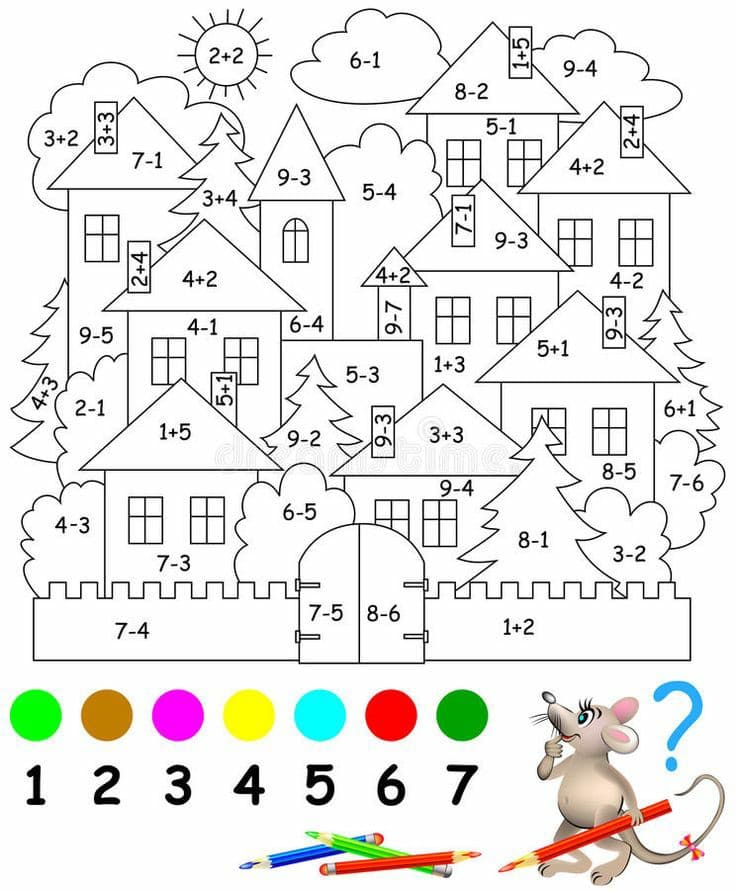 Na zajęcia rewalidacyjne dla Pauli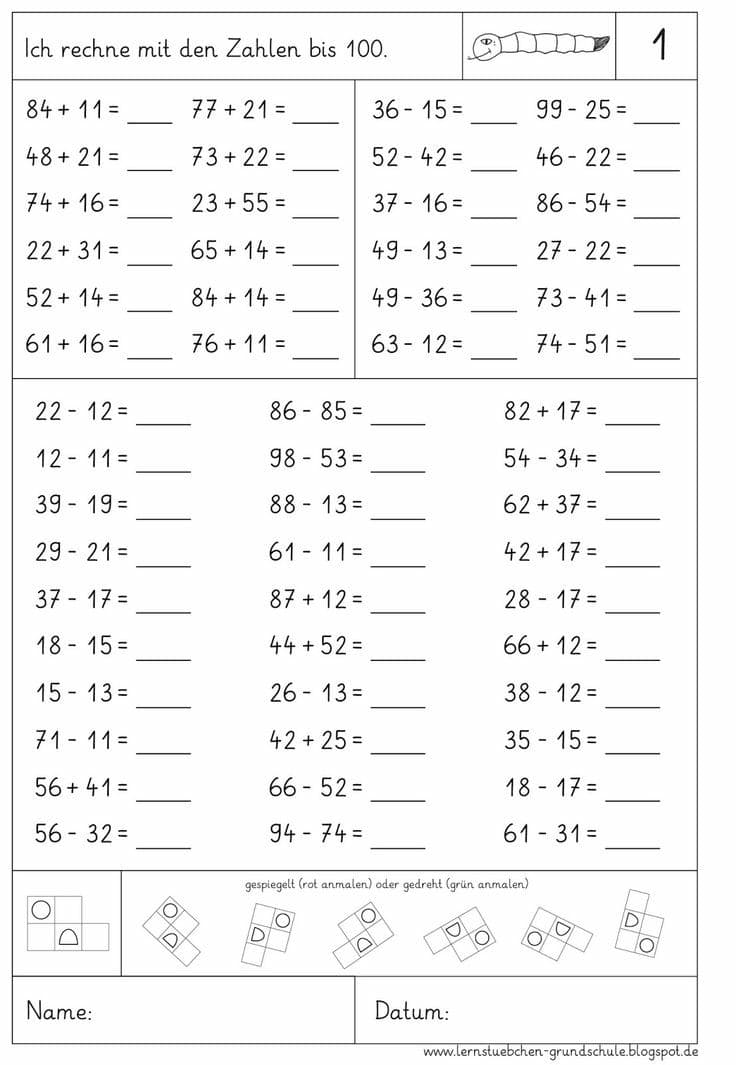 